Box PlotSolutions for the assessment Box PlotName :Class :Date :Mark :/6%1) Find the median for the data contained in the boxplot.     



     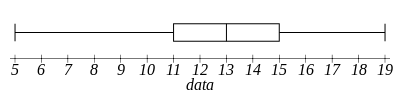 [1]  2) Find the lower quartile for the data contained in the boxplot.     



     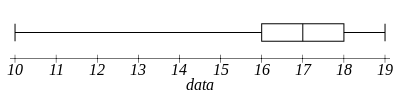 [1]  3) Find the upper quartile for the data contained in the boxplot.     



     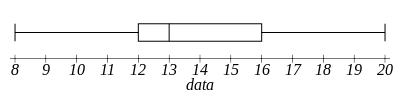 [1]  4) Find the inter-quartile range for the data contained in the boxplot.     



     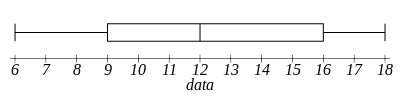 [1]  5) The boxplot below shows salaries for Construction workers and Teachers.

      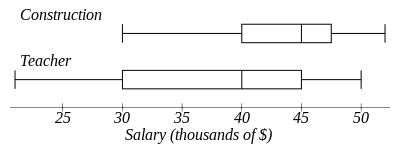 [1]  6) Identify which one of the words below describes the skewness of the data in the box plot.



 A.   Symmetrical      B.   Positively-skewed      C.   Negatively-skewed



     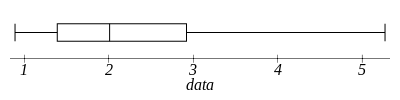 [1]  1) 132) 163) 164) 75) 100 %6) B